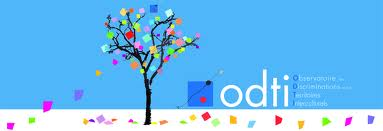 FACE A L’ADMINISTRATION : LES RECOURS ADMINISTRATIFS ET JURIDICTIONNELS (Entrée et Séjour en France – Protection sociale) LETTRES TYPE/RECOURS AMIABLES, HIERARCHIQUES, JUDICIAIRES(1 journée)L’ODTI est agréé au titre de la formation permanente (n° de déclaration d’activité : 82380526638)Formations organisées également sur demande en intra ou pour plusieurs structures d’un territoire. Nous contacter.Objectifs pédagogiques :S’approprier et approfondir un savoir de base sur une dizaine de thèmes / procédures et arguments pour élaborer des lettres-types de recours,Savoir évaluer et au besoin orienter les situations complexes pour apporter de meilleures réponses aux ressortissants étrangers dans leurs démarches,Agir de manière adaptée face aux décisions de rejet de droit à la protection sociale ou au séjour notifiées aux ressortissants étrangers.Date : Le Jeudi 17/01/2019 – à l’ODTI – 7 Place Edmond Arnaud – 38000 Grenoble – 1 journée de formation professionnelle continue de 9 à 12H et de 14H à 17H - 225 euros (exo TVA).Référents et Intervenants : Monsieur Elias BOUANANI, responsable du pôle juridique ressources (Tél : 04.76.44.99.51 / Email : eliasbouanani@odti.fr) et Madame Nadège ROBIN, juriste près du service juridique de l’ODTI (Tél : 04.76.44.99.58 / Email : nadegerobin@odti.fr).Destinataires de la formation : Acteurs institutionnels (privés, publics, associatifs…), personnels des établissements sanitaires, sociaux et médicaux sociaux.Techniques d’intervention et supports pédagogiques : séances de formation en salle animées par les juristes de l’ODTI (Monsieur Elias BOUANANI et Madame Nadège ROBIN), études de cas concrets, exposés théoriques, power point, paper-board, remise d’un document de synthèse du contenu de la formation.Programme :    Les recours administratifsLes recours contre le refus d’enregistrement de la demande de titre de séjourLa demande de communication des motifs du rejet implicite d’une demande d’ouverture de droitsLes recours contre un refus de délivrance de titre de séjourLes recours contre la fixation du pays de renvoieLes recours contre une obligation à quitter le territoire, expulsion, interdiction de retour sur le territoire françaisLe référé libertéLes recours face au refus d’enregistrement d’une déclaration ressources par la direction générale des finances publiquesLa demande d’avis rectificatif d’impositionLe recours indemnitaire   Les recours juridictionnelsLes recours face au indusLes recours face aux notifications de fraudeL’application du dispositif de compensationLes recours en cas de refus de première affiliation ou de maintien d’affiliation au régime général de sécurité sociale française (la PUMA)Les recours face aux rejets RSALes recours face aux refus de prestations familialesLes recours face aux refus d’ASPALes recours face aux refus de CMU-C/d’ACS pour non application du plafond correspondant (couple par exemple)   Auto évaluation de fin de formation par des exercices   pratiques.Observatoire sur les Discriminations et les Territoires InterculturelsAssociation Loi 1901 – 7 Place Edmond Arnaud – 38000 Grenoble 04.76.42.60.45 – Fax 04.76.01.02.46 –observatoire @odti.fr